ĐƠN XIN THỰC TẬPKính gửi: Giám đốc Công ty CPDV Cáp treo Bà NàTôi tên là:.....................................................................Giới tính:..............................................Ngày sinh:....................................................................Nơi sinh................................................Số CMND:......................................Ngày cấp:..........................Nơi cấp:..................................Hộ khẩu thường trú:..................................................................................................................Sốđiện thoại liên hệ:.................................................................................................................
Sinh viên Trường: ....................................................................................................................Khoa (Lớp):................................................................Chuyên ngành:......................................
Nay tôi làm đơn này để xin thực tập thực tế tại Khu Du lịch Banahills như sau:
Thời gian thực tập: Từ ngày......................................đến ngày.................................................
Bộ phận thực tập:.....................................................................................................................
Nếu được Công ty tiếp nhận thực tập, tôi xin cam kết thực hiện các nội dung sau:
- Chấp hành đầy đủ nội quy, quy định của Công ty và chính sách pháp luật của Nhà nước;- Tuân thủ giờ giấc làm việc và sự điều động của Cán bộ quản lý, có ý thức bảo vệ tài sản chung của Công ty;- Bồi hoàn các tổn thất, hư hao tài sản do bản thân gây ra trong thời gian thực tập tại Công ty (nếu có);- Tôi xin hoàn toàn chịu trách nhiệm trước pháp luật những nội dung đã cam kết.Kính mong Giám đốc Công ty CPDV Cáp treo Bà Nà xem xét và tạo điều kiện cho tôi được thực tập tại đơn vị.Tôi xin chân thành cám ơn!................., ngày........tháng......năm 2019NGƯỜI LÀM ĐƠN(Ký và ghi rõ họ tên)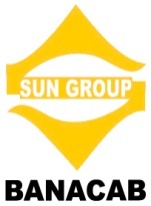 